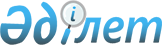 О внесении изменения в постановление акимата от 25 июня 2014 года № 285 "Об утверждении регламентов государственных услуг в сфере сельского хозяйства"
					
			Утративший силу
			
			
		
					Постановление акимата Костанайской области от 2 апреля 2015 года № 130. Зарегистрировано Департаментом юстиции Костанайской области 30 апреля 2015 года № 5580. Утратило силу постановлением акимата Костанайской области от 16 ноября 2015 года № 482

      Сноска. Утратило силу постановлением акимата Костанайской области от 16.11.2015 № 482 (вводится в действие со дня его подписания).      В соответствии со статьей 21 Закона Республики Казахстан от 24 марта 1998 года «О нормативных правовых актах», Законом Республики Казахстан от 23 января 2001 года «О местном государственном управлении и самоуправлении в Республике Казахстан», акимат Костанайской области ПОСТАНОВЛЯЕТ:



      1. Внести в постановление акимата Костанайской области от 25 июня 2014 года № 285 «Об утверждении регламентов государственных услуг в сфере сельского хозяйства» (зарегистрировано в Реестре государственной регистрации нормативных правовых актов под № 4959, опубликовано 23 августа 2014 года в газете "Қостанай таңы") следующее изменение:



      по всему тексту регламента «Выдача лицензии, переоформление, выдача дубликатов лицензии на осуществление деятельности по производству (формуляции) пестицидов (ядохимикатов), реализации пестицидов (ядохимикатов), применению пестицидов (ядохимикатов) аэрозольным и фумигационным способами», утвержденного вышеуказанным постановлением, на русском языке:



      слово «четыри» заменить на слово «четыре»;



      текст на государственном языке не меняется.



      2. Настоящее постановление вводится в действие по истечении десяти календарных дней после дня его первого официального опубликования.      Аким области                               Н. Садуакасов
					© 2012. РГП на ПХВ «Институт законодательства и правовой информации Республики Казахстан» Министерства юстиции Республики Казахстан
				